Оздоровительный комплекс Altyn Bulak Golf & Health ResortСарыагашский район, поселок КоктерекТел.: +7 (72537) 5-13-67, +7 (702) 325 54 54 (What’sApp), +7 (705) 375 54 54e-mail: reception_altynbulak@mail.ru, altynbulak@rambler.ru,   instagram: altyn_bulak resortwww.altynbulak.comJoldama baǵasyna kіretіn medıtsınalyq qyzmetterMamandardyń keńes berýі;JQT ( jalpy qan taldaý), JZT ( jalpy zár taldaý );ÝZI ( ish qýysy : baýyr, ót qaby, búirek, uiqy bezi );FGDS (fıbrogastrodýodenoskopııa);EKG  (elektrokardıogramma);Mineraldy vannalar ( djakýzi , inju );Mineraldy dýshtar barlyq túri : ( sý asty- massaj , Sharko dýshy, amalmaly dýshy , artatyn dýsh );Emdik mikroklizmalar ( bififormen ,  qizil maymen );Asqazan shaiý;Tiýbaj;Оzokeritti emdeý;Ginekologiialyg shaiý ;Tuzdy shahta (galoterapııa);Qurǵaq tartilui;Shoptik ingaliyatsiyalar mineraldik sumen, fitoterapiya,ottegi kokteili;Massaj 15 mınýttyq;Fizioem : tokpen emdeu , ýltradybysty terapiya, magnitoterapiya , darsonval , ÝVCh- terapiya , elektrofarez, amplipýlsterapiya , tis shaiý , SMT (sinýs- modýldi toǵy );NUGA- BEST massaj apparaty;Emdik dene shiniǵtiry;Joldama baǵasyna kіrmeytіn aqyly medıtsınalyq qyzmetterDárі-dármekpen emdeý;Bıohımııalyq zertteý;Ýroandrologııalyk emdeý (prostata bezi massaji – 2000tg, pantalyq mıkroklızmalar – 2500tg, Androgin – 1400tg);Gıdrokolonterapııa (AMOK -5000tg);Emdіk pantty vannalar (aq skıpıdarmen, sary skıpıdarmen – 2500tg)Qandy lazerlіk sáýlemen tazalaý (VLOK) – 3000 tg;Massaj – 3000 tg;« Bıoptron» ýltrasáýlemen ýmdeý – 500 tg;Buynǵa dárі-dármeksіz ıne salý - 2500 tg;Gınekologııalyq tampondar - 2000 tg;Qazaqstan Respýblıkasy, Týrkestan oblysy, Saryaǵash aýdany, Kókterek aýldyq okrýgy, Densaýlyq saqtaý keshenіМедицинские услуги входящие в стоимость номераКонсультация специалистов;ОАК (общий анализ крови), ОАМ (общий анализ мочи);УЗИ диагностика (брюшной полости);ФГДС (фиброгастродуоденоскопия);ЭКГ (электрокардиограмма);Минеральные ванны (жемчужные, джакузи);Минеральные души всех видов (подводный душ-массаж, циркулярный душ, душ Шарко, восходящий душ);Лечебные микроклизмы (бифиформ, кызыл май);Промывание желудка;Слепое зондирование (тюбаж);Озокеритолечение;Гинекологическое орошение;Солевая шахта ( галотерапия );Сухое вытяжение;Травяные ингаляции с минеральной водой, фитотерапия, кислородный коктейль;Массаж одной единицы;Физиолечение: ультразвуковая терапия, магнитотерапия, дарсонваль, УВЧ  терапия, лекарственный электрофорез, амплипульстерапия, десневое орошение, СМТ (синусоидально-модулированный ток), СМТ – комбинированная терапия;Аппаратный массаж  NUGA – BEST;Лечебная физкультура;Медицинские услуги , не входящие в стоимость номера-    Медикаментозное лечение и лечебные процедуры              узких специалистов;-    Биохимические исследования;-    Уроандрологические процедуры  ( массаж      предстательной железы - 2000тг, пантовые       микроклизмы -2500тг, Андрогин -1400тг);-    Гидроколонтерапия (АМОК -5000тг);-    Лечебные пантовая ванны (с белым       скипидаром, с желтым скипидаром - 2500 тг);-    Внутривенное лазерное облучение крови (ВЛОК) -       3000тг;-    Массаж – от 3000тг;-    Лечение на аппарате « Биоптрон»- от 500тг;-    Инъекция в сустав без лекарств – 2500 тг;-    Гинекологические тампоны – 2000 тг;Республика Казахстан, Туркестанская область,Сарыагашский район, поселок Коктерек, Оздоровительный комплексAltyn Bulak Golf & Health ResortТел.: +7 (72537) 5-13-67, +7 (702) 325 54 54 (What’sApp), +7 (705) 375 54 54e-mail: reception_altynbulak@mail.ru, altynbulak@rambler.ru,   instagram: altyn_bulak resortwww.altynbulak.com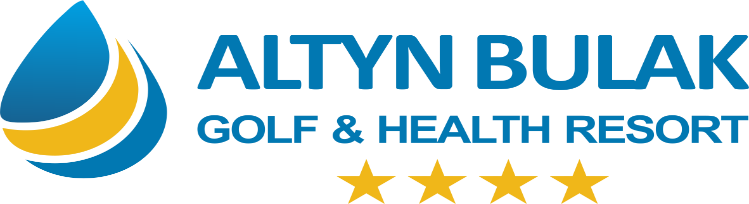                              ПРАЙС-ЛИСТ                             ПРАЙС-ЛИСТ                             ПРАЙС-ЛИСТ                             ПРАЙС-ЛИСТ                             ПРАЙС-ЛИСТ                             ПРАЙС-ЛИСТна проживание и лечение + питание в санаторииAltyn Bulak Golf & Health Resortна проживание и лечение + питание в санаторииAltyn Bulak Golf & Health Resortна проживание и лечение + питание в санаторииAltyn Bulak Golf & Health Resortна проживание и лечение + питание в санаторииAltyn Bulak Golf & Health Resortна проживание и лечение + питание в санаторииAltyn Bulak Golf & Health Resortна проживание и лечение + питание в санаторииAltyn Bulak Golf & Health Resortна проживание и лечение + питание в санаторииAltyn Bulak Golf & Health Resortна проживание и лечение + питание в санаторииAltyn Bulak Golf & Health Resortна проживание и лечение + питание в санаторииAltyn Bulak Golf & Health ResortBólmelerTáýlіk quny (tenge)Táýlіk quny (tenge)Táýlіk quny (tenge)Táýlіk quny (tenge)Táýlіk quny (tenge)Táýlіk quny (tenge)Táýlіk quny (tenge)Táýlіk quny (tenge)Táýlіk quny (tenge)Táýlіk quny (tenge)BólmelerBіr adamǵa arnalǵan bólmeBіr adamǵa arnalǵan bólmeEkі adamǵa arnalǵan bolmeEkі adamǵa arnalǵan bolmeEkі adamǵa arnalǵan bolmeEkі adamǵa arnalǵan bolmeÚshіnshі eresek adam úshіn qosymsha orynÚshіnshі eresek adam úshіn qosymsha orynÚshіnshі eresek adam úshіn qosymsha orynÚshіnshі eresek adam úshіn qosymsha orynStandart40 00040 00058 00058 00058 00058 00020 00020 00020 00020 000Lıýks60 00060 00080 00080 00080 00080 00029 00029 00029 00029 000VIP - 2,3 100 000100 000100 000100 000100 000100 000VIP - 1 140 000140 000140 000140 000140 000140 00049 00049 00049 00049 000Qosymsha oryn2 jasqa deıіn2 jasqa deıіntegіntegіntegіntegіnQosymsha oryn2 - 6 jasqa deıіn2 - 6 jasqa deıіn8300830083008300Qosymsha oryn7 - 12 jasqa deıіn7 - 12 jasqa deıіn14 00014 00014 00014 000НомераСтоимость в сутки (тенге)Стоимость в сутки (тенге)Стоимость в сутки (тенге)Стоимость в сутки (тенге)Стоимость в сутки (тенге)Стоимость в сутки (тенге)Стоимость в сутки (тенге)Стоимость в сутки (тенге)Стоимость в сутки (тенге)Стоимость в сутки (тенге)НомераНомер на одну персонуНомер на одну персонуНомер на две персоныНомер на две персоныНомер на две персоныНомер на две персоныДополнительное место за третьего взрослогоДополнительное место за третьего взрослогоДополнительное место за третьего взрослогоДополнительное место за третьего взрослогоСтандарт40 00040 00058 00058 00058 00058 00020 00020 00020 00020 000Люкс60 00060 00080 00080 00080 00080 00029 00029 00029 00029 000VIP - 2,3 100 000100 000100 000100 000100 000100 000VIP - 1 140 000140 000140 000140 000140 000140 00049 00049 00049 00049 000Допол нительное местодо 2 летдо 2 летбесплатнобесплатнобесплатнобесплатноДопол нительное местос 2 до 6 летс 2 до 6 лет8300830083008300Допол нительное местос 7 до 12 летс 7 до 12 лет14 00014 00014 00014 000RoomsFee per day (tenge)Fee per day (tenge)Fee per day (tenge)Fee per day (tenge)Fee per day (tenge)Fee per day (tenge)Fee per day (tenge)Fee per day (tenge)Fee per day (tenge)Fee per day (tenge)RoomsSingle roomSingle roomDouble roomDouble roomDouble roomDouble roomExtra bed for a third adultExtra bed for a third adultExtra bed for a third adultExtra bed for a third adultStandart40 00040 00058 00058 00058 00058 00020 00020 00020 00020 000Luxury 60 00060 00080 00080 00080 00080 00029 00029 00029 00029 000VIP - 2,3 100 000100 000100 000100 000100 000100 000VIP - 1 140 000140 000140 000140 000140 000140 00049 00049 00049 00049 000Extra bedinfant till 2 years oldinfant till 2 years oldfreefreefreefreeExtra bedfrom 2 - 6 yearsfrom 2 - 6 years8300830083008300Extra bedfrom 7 - 12 yearsfrom 7 - 12 years14 00014 00014 00014 000